Elément de raccordement symétrique avec joint roulant USS 200-150Unité de conditionnement : 1 pièceGamme: K
Numéro de référence : 0055.0493Fabricant : MAICO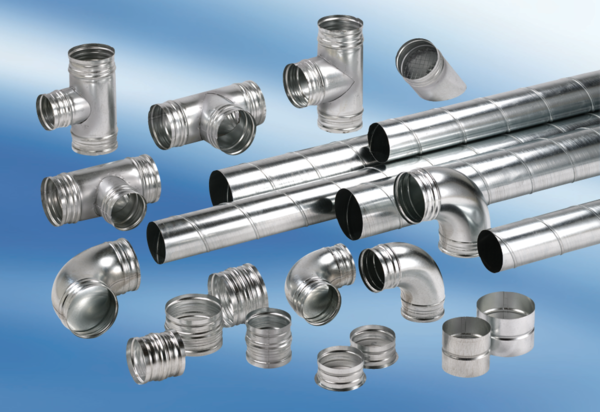 